分類番号：Ａ令和４年１２月吉日関係団体各位千葉市市民局生活文化スポーツ部スポーツ振興課長教育委員会学校教育部保健体育課長中学校部活動の地域移行に関するアンケート日頃より本市のスポーツ活動の振興にご理解とご協力を賜り御礼申し上げます。さて、文部科学省及びスポーツ庁・文化庁において「中学校部活動の地域移行」に関する議論が行われております。運動部活動については、スポーツ庁から令和４年６月６日に「運動部活動の地域移行に関する検討会議提言」が発出され、今後中学校における休日の部活動が地域に移行する方針が示されました。改革の方向性としては、「まずは休日の運動部活動から段階的に地域移行をしていくこと」「令和５年度から令和７年度末を目途とした改革集中期」等の提言がなされている状況です。本市としては、今後部活動の地域移行を検討するにあたり、まずは地域の状況について調査を行いたいと存じます。　つきましては、地域移行後の部活動への指導参加についてのアンケートにご協力いただければと存じます。下記の想定で可能な範囲で結構ですので、各団体所属の方々に配布もしくは回覧をしていただき、ご回答くださいますようお願いいたします。　なお、アンケートは、あくまでも今後、地域移行をどのように進めていくかを検討するための資料とさせていただくために伺うものです。この回答を受けて、指導者としての依頼が決定するものではありません。　想定　○基本的に、土日の中学校体育館や運動場などを利用する見込みです。　○指導者には、報酬を支払うことを想定しています。※金額は未定　○指導者には、予め研修を受けていただくことなどが考えられます。　○指導以外の部分（出欠の管理、けがの対応など）については、今後検討を進めて参りますので、現時点で指導への協力が可能かどうかご回答ください。＜回答方法＞下記のいずれか１つの方法で回答してください。（１月１３日〆切）①「千葉市　ちば電子申請サービス」で検索→手続き一覧「中学校部活動の地域移行に関するアンケート」※利用登録せずに回答できます。「利用登録せずに申し込む方はこちら」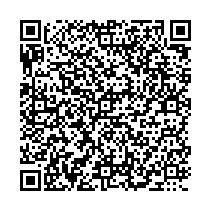 を選択してください。　②右のＱＲコードを読み取って、回答フォームから回答③２枚目の用紙にご記入いただき、FAXまたは郵送にて返信④電子メールで同様の内容を回答分類番号：Ａ中学校部活動の地域移行に関するアンケート（提出期限１月１３日）所属に○をつけてください。千葉市スポーツ協会・千葉市少年スポーツ連盟・千葉市スポーツ少年団・千葉市スポーツ推進委員・スポーツコーチャー☆指導に協力　　（　　）できる　　※１以降にご回答ください。（　　）できない　※調査終了１　指導可能種目等　※複数回答可　※選択肢は、現在の部活動に合わせております。　①陸上競技　②水泳競技　③体操競技　④新体操　⑤野球　⑥サッカー　⑦バスケットボール⑧バレーボール　⑨ソフトテニス　⑩卓球　⑪ソフトボール　⑫バドミントン　⑬ハンドボール　⑭柔道　⑮剣道　⑯相撲　⑰ダンス　⑱その他（下表「種目番号」欄に種目名を記入してください。）２　指導可能日時　※複数回答可（　　）土曜日ＡＭ（　　）土曜日ＰＭ（　　）日曜日ＡＭ（　　）日曜日ＰＭ３　指導可能場所（　　）市内どこでも可（　　）居住区内（花見川区）（　　）居住区内（稲毛区）（　　）居住区内（中央区）（　　）居住区内（若葉区）（　　）居住区内（緑区）（　　）居住区内（美浜区）（　　）居住地の近隣地域のみ　→　居住地住所【　　　　　　　　　　　　　】　（例）中央区千葉港　（　　）希望中学校あり　→　【　　　　　　　　　　　　　　　　　　　】（例）加曽利中・若松中種目番号指導へのかかわり方選択した種目の経験選択した種目の指導経験主　・　補助あり　・　なしあり　・　なし主　・　補助あり　・　なしあり　・　なし主　・　補助あり　・　なしあり　・　なし